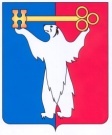 АДМИНИСТРАЦИЯ ГОРОДА НОРИЛЬСКАКРАСНОЯРСКОГО КРАЯРАСПОРЯЖЕНИЕ17.11.2023	г.Норильск	№ 7362Об отказе в предоставлении разрешения на условно разрешенный вид использования земельного участкаПо результатам рассмотрения заявления Савченко А.П. от 02.10.2023 о предоставлении разрешения на условно разрешенный вид использования земельного участка и представленных документов, в соответствии с Градостроительным кодексом Российской Федерации, Федеральным законом от 06.10.2003 № 131-ФЗ «Об общих принципах организации местного самоуправления в Российской Федерации», руководствуясь абзацем восьмым пункта 7 подраздела 3.3 раздела 3 Главы I Части I Правил землепользования и застройки муниципального образования город Норильск, утвержденных Решением Норильского городского Совета депутатов от 10.11.2009 № 22-533, подпунктом 3 пункта 2.9.2 Административного регламента предоставления муниципальной услуги «Предоставление разрешения на условно разрешенный вид использования земельного участка или объекта капитального строительства», утвержденного постановлением Администрации города Норильска Красноярского края от 24.07.2012 № 234, на основании заключения по результатам публичных слушаний от 09.11.2023, протокола публичных слушаний от 02.11.2023 № 57, рекомендаций Комиссии по землепользованию и застройке муниципального образования город Норильск от 09.11.2023 № 56, учитывая, что испрашиваемый земельный участок расположен в зоне ограничений передающего радиотехнического объекта, установленной решением Управления Федеральной службы по надзору в сфере защиты прав потребителей и благополучия человека по Красноярскому краю от 15.06.2020 № 35, в границах которой не допускается  использование территорий для размещения зданий и сооружений, предназначенных для обслуживания перевозок пассажиров в соответствии с пунктом 3.19 СанПиН 2.1.8/2.2.4.1383-03 (Гигиенические требования к размещению и эксплуатации передающих радиотехнических объектов), 1.	Отказать Савченко А.П. в предоставлении разрешения на условно разрешенный вид использования земельного участка «обслуживание перевозок пассажиров» в отношении земельного участка, расположенного: Российская Федерация, Красноярский край, городской округ город Норильск, город Норильск, проезд Солнечный, 10А.2.	Опубликовать настоящее распоряжение в газете «Заполярная правда» и разместить на официальном сайте муниципального образования город Норильск не позднее семи дней с даты его подписания.3.	Настоящее распоряжение вступает в силу после его официального опубликования.4.	Контроль исполнения пункта 2 настоящего распоряжения возложить на заместителя Главы города Норильска по общественно-политической работе.Глава города Норильска	                                                                                        Д.В. Карасев